                            WTOREK 30.03.2021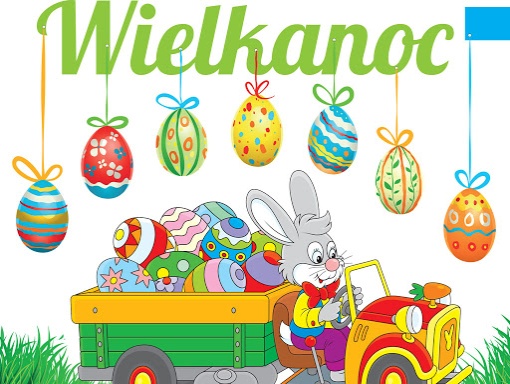 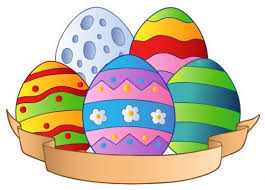 Pisanki -co to takiego?cele :rozróżnianie prawej i lewej strony-utrwalenie znajomości cyfr -tworzenie kreatywne  pisanek -ćwiczenia oddechowe z wykorzystaniem kawałków papieru ,bibuły1.Drogie dzieci zastanówcie  się  i odpowiedzcie na pytania-Co to takiego pisanki? Jakie mogą mieć wzory?.Otwórzcie książkę (Odkrywam siebie s.55) i wykonajcie zadanie .Pamiętajcie o dobraniu prawidłowego koloru i o prawidłowym wzorze na pisankach. Pod tabelką macie symbole Świąt Wielkanocnych -pisankę i baranka -wykonajcie zadanie.2.Nastepne zadanie związane będzie z prawidłowym rozróżnianiem stron, dlatego najpierw spójrzcie na ilustrację ,odszukajcie na sobie gdzie wyczuwacie bicie serca, tam jest strona-jaka?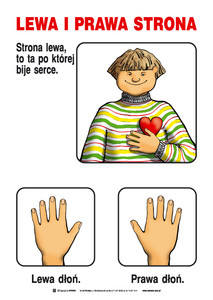 Wykonajcie zadanie z pisankami na karcie  s.57 .3.A kto znosi jajka Kogut czy kura? Postarajcie sie pięknie dokończyć rysowanie kurki i kogucika(karta s.57 góra)4.Czas na  rymowankęJAJECZKO ,JAJECZKO -BĘDZIESZ PISANECZKĄWykonajcie zadania (s.59)POWODZENIA!!!!!!5. Czas na piosenkę .Proponujemy Wam piosenkę o wielkanocnym zajączku -Śpiewające Brzdące -" Hopla, hopla"   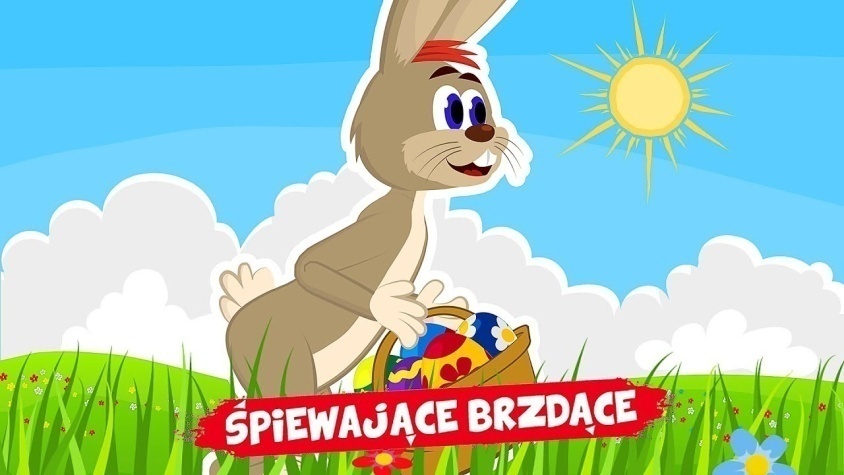 RODZICU  skopiuj link do przeglądarkihttps://www.youtube.com/watch?v=t-jVEPrPR9c6.Po wysłuchaniu piosenki i wspólnym zaśpiewaniu ,naszykuj sobie kawałki papieru ,bibuły, poćwiczymy prawidłowy oddech .UWAGA!!! Nabieramy powietrze nosem a wydychamy ustami na leżące kawałki ,zobaczcie czy udało Wam sie zdmuchnąć wszystkie kawałki?7. Odczytajcie napisy poniżejprawa    lewa    strona     jajo     jajko    pisankakura      kogut    kurnik    trawa     wzoryRelacje z wykonanych zadań można wysyłać na adres: przedszkolecalineczka124@gmail.com                                                              DZIĘKUJEMY